Zadeva: URA ŠPORTA NA DALJAVO  V 6. RAZREDU (dekleta)Datum: 17. 4. 2020Ura po urniku: 3. Zaporedna številka ure: 81Tema: NogometUčitelj športa: Boštjan SrovinPozdravljene učenke!Danes bo toplo, zato boste lahko vadbo opravili zunaj. Potrebovali bosteš žogo, kredo in dve oznaki (npr. plastenki, palici …).Pa veselo na delo. Ne pozabite na pijačo. Vadite sami!Samovrednotenje:UVODNI DEL: S kredo nariši na tla 8 krogov, ki naj bodo največ po 2 stopali narazen. Najbolje 2 koloni s 4 krogi. Okrog njih ali v njih boš opravili ogrevanje v dveh serijah.- tek vzvratno okrog krogov (2 kroga),- sonožni poskoki iz kroga v krog (15-krat),- hopsanje okrog krogov (2 kroga),- poskoki iz kroga v krog po eni nogi (10 po L, 10 po D nogi),- križni koraki okrog krogov,RAZTEZNE IN KREPILNE GIMNASTIČNE VAJE: Vaje poznaš. Samo, da te spomnim za pravila. Raztezna gimnastika: vsaj 2 vaji za roke, vsaj 1 vajo za trup in vsaj 3 vaje za noge. Bodi pozoren na pravilno izvedbo in število ponovitev (približno 10 zamahov). Krepilne vaje boš naredil na koncu, v stanovanju. Kaj pa če jih ne? NE POZABI, DA PRAZNA VREČA (TELO BREZ MIŠIC) NE MORE STATI POKONCI!GLAVNI DEL: Na razdalji 5-10 m si postavi dve oznaki, na njej boš izvajal vodenja naravnost z različnimi deli stopala (3 DOLŽINE Z LEVO NOGO in 3 DOLŽINE Z DESNO NOGO):DODATNO NAVODILO: Žoge se dotakni na vsak drugi korak. Žogo udarjaj malo pod središčem, pogled naj bo usmerjen v okolico (NE V ŽOGO). a) S sprednjim notranjim ali notranjim delom stopala.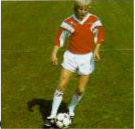 b) Z nartom.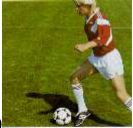 c) Z zunanjim delom stopala.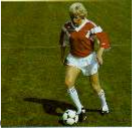 č)  Rolanje s podplatom.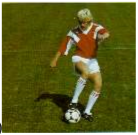 d) Podajanje in zaustavljanje žoge v zid (ne v fasado) na razdalji 5 m. Žogo podaš z notranjim delom stopala v zid, počakaš da se ta odboje nazaj k vam in jo zaustaviš z notranjim delom stopala ali s podplatom (30 ponovitev). e) Udarec z nartom v cilj na razdalji vsaj 7 m (30 ponovitev). Udarna noga je ob koncu udarca iztegnjena in napeta.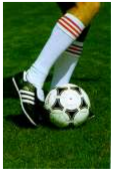 ZAKLJUČNI DEL: žongliranje z nartom (50 ponovitev). Lahko z vmesnimi odboji od tal ali brez.Dovolj bo za danes. Lep dan in vikend želim. Kaj sem se danes naučil/a?Sem bil/a uspešen/a glede na kriterije uspešnosti?Je namen učenja dosežen?Kaj lahko naredim, da svoje znanje še izboljšam?Če ti kaj ni jasno in ne razumeš, mi pošlji sporočilo po eAsistentu. Pri tem naj ti pomagajo starši. Pri vsaki učni uri v eAsistentu imate možnost klikniti na oblaček – komunikacija in poslati vprašanje ali povratno informacijo o učenju.